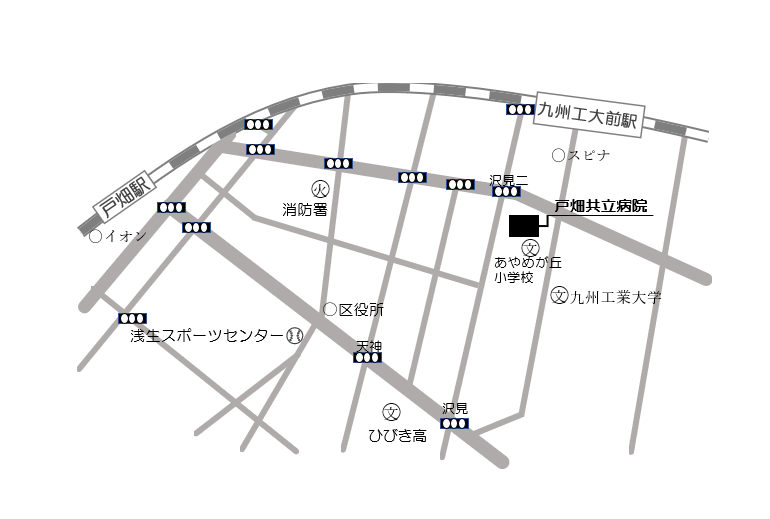 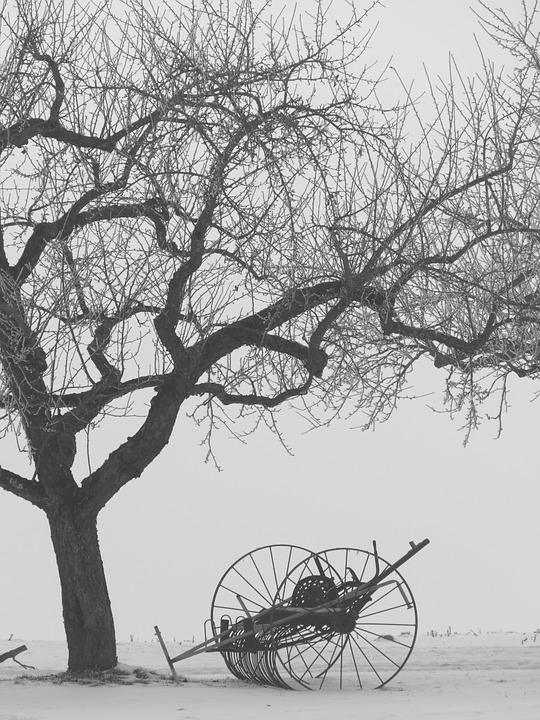 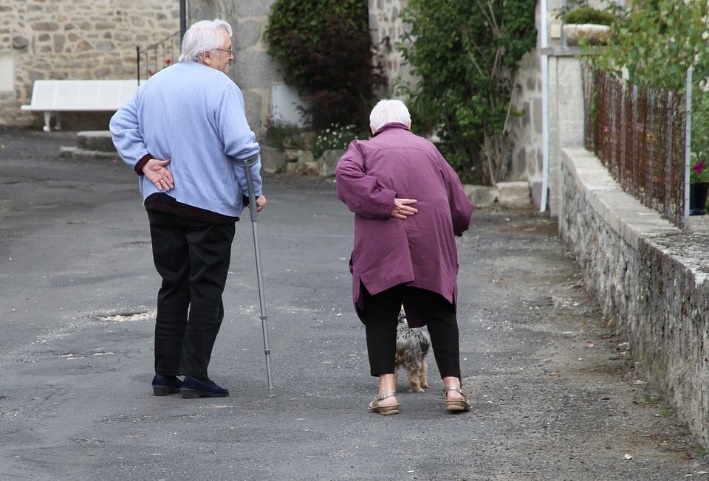 参加申込書下記に記入してＦＡＸ送信してください。※お申し込みの際ご提供いただいた個人情報は、当該の目的にのみ使用させていただきます。ＦＡＸ送付先 ０１２０－８７３－０６６一般社団法人 戸畑歯科医師会 戸畑在宅歯科医療連携室 宛フリガナ参加申込代表者職種参加申込代表者 連絡先参加申込代表者 連絡先参加申込代表者 氏名参加申込代表者職種参加申込代表者 連絡先参加申込代表者 連絡先名称：ＴＥＬ（         ）         －ＦＡＸ（         ）         －名称：ＴＥＬ（         ）         －ＦＡＸ（         ）         －名称：ＴＥＬ（         ）         －ＦＡＸ（         ）         －名称：ＴＥＬ（         ）         －ＦＡＸ（         ）         －フリガナ職  種フリガナ職  種参加申込者氏名職  種参加申込者氏名職  種問い合わせ／戸畑在宅歯科医療連携室  TEL(090)9580-3260  平日9：00～17：00